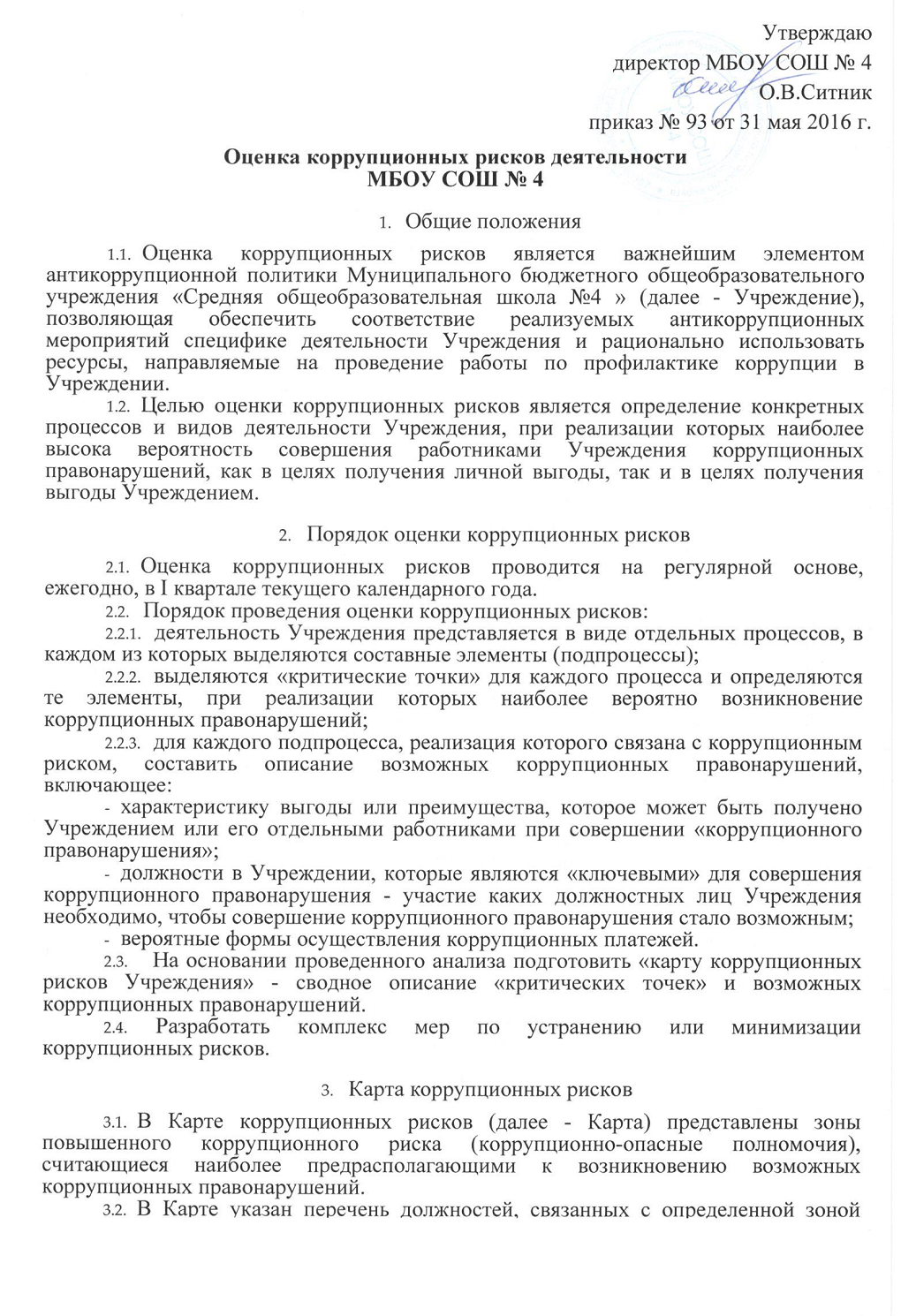 Перечень должностей, замещение которых связано с коррупционными рисками в образовательном учреждении:директор;заместители директора;главный бухгалтер;4)  контрактный управляющий         5)  учителя;6)  заведующий хозяйствомЗоны повышенного коррупционного риска (коррупционно-опасные полномочия)ДолжностьТиповые ситуацииМеры по устранению1234Организация деятельностиобразовательногоучрежденияДиректор,заместителидиректора,заведующийхозяйством-использование своих служебных полномочий при решении личных вопросов, связанных с удовлетворением материальных потребностей должностного лица либо его родственниковРазъяснение работникам об обязанности незамедлительно сообщить руководителю о склонении их к совершению коррупционного правонарушения, о мерах ответственности за совершение коррупционных правонарушенийРабота со служебнойинформацией,документамиДиректор,заместителидиректора,заведующийхозяйством-использование в личных или групповых интересах информации, полученной при выполнении служебных обязанностей, если такая информация не подлежит официальному распространениюРазъяснение работникам о мерах ответственности за совершение коррупционных правонарушенийПринятие на работу сотрудникаДиректор-предоставление не предусмотренных законом преимуществ (протекционизм, семейственность) при поступлении на работуРазъяснение работникам о мерах ответственности за совершение коррупционных правонарушенийРазмещение заказов на поставку товаров, выполнение работ и оказание услугКонтрактный управляющийГлавный бухгалтерЗаведующийхозяйством-отказ от проведения мониторинга цен на товары и услуги;-предоставление заведомо ложных сведений о проведении мониторинга цен на товары и услуги;-размещение заказов ответственным лицом на поставку товаров и оказание услуг из ограниченного числа поставщиков именно в той организации, руководителем отдела продаж которой является его родственникОрганизация работы по контролю деятельности заведующего хозяйством, главного бухгалтера, контрактного управляющегоРегистрацияматериальных ценностей и ведение баз данных имуществаГлавный бухгалтерЗаведующийхозяйством-несвоевременная постановка на регистрационный учёт имущества;-умышленно досрочное списание материальных средств и расходных материалов с регистрационного учёта; -отсутствие регулярного контроля наличия и сохранности имуществаОрганизация работы по контролю деятельности заведующего хозяйством, главного бухгалтераПринятие решений об использовании бюджетных ассигнований и субсидийДиректорГлавный бухгалтер- нецелевое использование бюджетных ассигнований и субсидийПривлечение к принятию решений представителей коллегиальных органов (педагогический совет идр.)1234Осуществление закупок товаров, работ, услуг для нужд образовательного учрежденияДиректор,заведующийхозяйством, главный бухгалтерсовершение сделок с нарушением установленного порядка и требований закона в личных интересах;установлениенеобоснованных преимуществ для отдельных лиц при осуществлении закупок товаров, работ, услугОрганизация работы по контролю деятельности главного бухгалтера,заведующего хозяйством. Размещение на официальном сайте информации и документации о совершении сделки.Составление, заполнение документов, справок, отчетностиДиректор,заместителидиректора,заведующийхозяйством-искажение, сокрытие или предоставление заведомо ложных сведений в отчётных документах, справках гражданам, являющихся существенным элементом служебной деятельностиОрганизация работы по контролю деятельности работников, осуществляющих документы отчетностиВзаимоотношения с вышестоящими должностными лицами, с должностными лицами в органах власти и управления, правоохранительных органах и различных организацияхРаботникишколы,уполномоченны е директором представлять интересы образовательног о учреждения-дарение подарков и оказание не служебных услуг вышестоящим должностным лицам, за исключением символических знаков внимания, протокольных мероприятийРазъяснение работникам об обязанности незамедлительно сообщить руководителю о склонении их к совершению коррупционного правонарушения, о мерах ответственности за совершение коррупционных правонарушенийОбращения юридических, физических лицДиректор,заместителидиректора-требование от физических и юридических лиц информации, предоставление которой не предусмотрено действующим законодательством;-нарушение установленного порядка рассмотрения обращений граждан, организацийРазъяснение работникам об обязанности незамедлительно сообщить руководителю о склонении их к совершению коррупционного правонарушения, о мерах ответственности за совершение коррупционных правонарушенийОплата трудаДиректор,заместителидиректора-оплата рабочего времени в полном объёме в случае, когда сотрудник фактически отсутствовал на рабочем местеОрганизация контроля за дисциплиной работников, правильностью ведения табеляСтимулирующие выплаты за качество труда работников образовательного учрежденияДиректор,заместителидиректора.заведующийхозяйством- неправомерность установления выплат стимулирующего характераРабота комиссии по рассмотрению и установлению выплат стимулирующего характера для работников образовательного учреждения на основании служебных записок представителей администрации и председателей методических объединений преподавателей1234Проведение аттестациипедагогическихработниковЗаместителидиректора-необъективная оценка деятельности педагогических работников, завышение результативности трудаОрганизация контроля деятельности заместителей директораАттестация учащихсяЗаместитель директора по учебно воспитательной работе,педагогическиеработники-необъективность в выставлении оценки, завышение оценочных баллов для искусственного под держания видимости успеваемости;-завышение оценочных баллов за вознаграждение или оказание услуг со стороны обучающихся либо их родителей (законных представителей)Контроль организации и проведения промежуточной и итоговой аттестацииПрием в образовательное учреждениеДиректор.заместителидиректора-необъективность в выставлении оценки при приемных испытаниях; -преференции при приеме в школу детей сотрудников проверяющих и контролирующих органовОрганизация и контроль работы Приемной комиссии.Обеспечение открытой информации о работе Приемной комиссии на стендах и официальном сайте школыНезаконное взимание денежных средств с родителей (законных представителей) обучающихсяПреподаватели- сбор преподавателями денежных средств с родителей (законных представителей) обучающихся для различных целейПроведение анкетирования среди родителей (законных представителей). Размещение в доступном месте опечатанного ящика по жалобам граждан.